Curriculum VitaeIRWAN KURNIAWAN BASIRJln. Trans Sulawesi Desa Boyou RT IV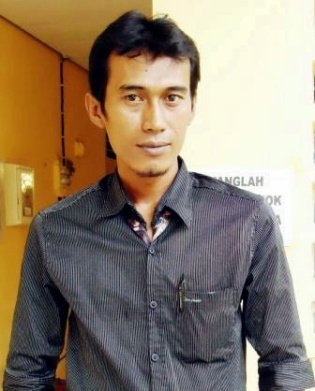 Kabupaten BanggaiE Mail				: iwanbasir96@yahoo.comHandphone			: 085255205569Tempat Tanggal Lahir		: Luwuk 12 Desember 1978Jenis Kelamin			: Laki-LakiKewarganegaraan		: IndonesiaRINGKASANSaya telah berpengalaman sebagai wartawan 4 (empat) Tahun di HARIAN PANTAU, 1 (satu) Tahun diharian MEDIA BANGGAI hingga Juli 2013, pos peliputan paling sering adalah hukum dan kriminal, Familiar dengan Ms Word, Excell, Power Point, serta editing foto baik melalui Microsoft Office Picture atau Photopos Pro, saya bisa mengendarai sepeda motor dan mobil, saat ini tengah menyelesaikan S1 Hukum.PENDIDIKAN2012 - 			Universitas Muhammadiyah Luwuk 		Fakultas Hukum1997 - 1999		SMU Muhammadiyah Luwuk			IPS1993 - 1996		SMPN 1 Luwuk				ORGANISASI2012 -			Wakil Ketua Karang Taruna			Desa Boyou2011-2012		Wakil Ketua Himpunan Jurnalis Hukum	Kabupaten Banggai1998-1998		Sekretaris OSIS SMU Muhammadiyah 	LuwukPENGALAMANSalesman produk SUSU  Nestle di Kabupaten Banggai pada UD. Hero LuwukWartawan Harian PANTAUWartawan Biro Media News MetroWartawan Harian MEDIA BANGGAIKURSUS dan SEMINARKursus Computer pada Nurmal ComputerKursus Bahasa Inggris di LECSeminar IQ, SQ, EQDebat Public Menyingkapi Persoalan Hukum di Kabupaten BanggaiPembawa materi Teori dan Praktek Jurnalis pada kegiatan Mahasiswa Unismuh LuwukPENGHARGAAN dan PENCAPAIANJuara III Lomba Karya Tulis Ilmiah yang diadakan oleh Perpustakaan Daerah Kabupaten Banggai tahun 2007